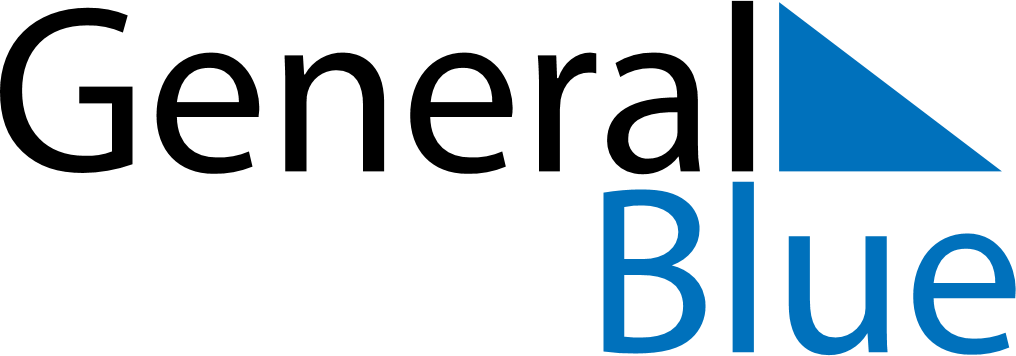 March 2024March 2024March 2024March 2024March 2024March 2024March 2024Springs, Gauteng, South AfricaSprings, Gauteng, South AfricaSprings, Gauteng, South AfricaSprings, Gauteng, South AfricaSprings, Gauteng, South AfricaSprings, Gauteng, South AfricaSprings, Gauteng, South AfricaSundayMondayMondayTuesdayWednesdayThursdayFridaySaturday12Sunrise: 6:00 AMSunset: 6:37 PMDaylight: 12 hours and 37 minutes.Sunrise: 6:00 AMSunset: 6:36 PMDaylight: 12 hours and 35 minutes.34456789Sunrise: 6:01 AMSunset: 6:35 PMDaylight: 12 hours and 34 minutes.Sunrise: 6:01 AMSunset: 6:34 PMDaylight: 12 hours and 32 minutes.Sunrise: 6:01 AMSunset: 6:34 PMDaylight: 12 hours and 32 minutes.Sunrise: 6:02 AMSunset: 6:33 PMDaylight: 12 hours and 31 minutes.Sunrise: 6:02 AMSunset: 6:32 PMDaylight: 12 hours and 29 minutes.Sunrise: 6:03 AMSunset: 6:31 PMDaylight: 12 hours and 27 minutes.Sunrise: 6:03 AMSunset: 6:30 PMDaylight: 12 hours and 26 minutes.Sunrise: 6:04 AMSunset: 6:29 PMDaylight: 12 hours and 24 minutes.1011111213141516Sunrise: 6:05 AMSunset: 6:28 PMDaylight: 12 hours and 23 minutes.Sunrise: 6:05 AMSunset: 6:27 PMDaylight: 12 hours and 21 minutes.Sunrise: 6:05 AMSunset: 6:27 PMDaylight: 12 hours and 21 minutes.Sunrise: 6:06 AMSunset: 6:26 PMDaylight: 12 hours and 20 minutes.Sunrise: 6:06 AMSunset: 6:25 PMDaylight: 12 hours and 18 minutes.Sunrise: 6:07 AMSunset: 6:24 PMDaylight: 12 hours and 17 minutes.Sunrise: 6:07 AMSunset: 6:23 PMDaylight: 12 hours and 15 minutes.Sunrise: 6:08 AMSunset: 6:21 PMDaylight: 12 hours and 13 minutes.1718181920212223Sunrise: 6:08 AMSunset: 6:20 PMDaylight: 12 hours and 12 minutes.Sunrise: 6:09 AMSunset: 6:19 PMDaylight: 12 hours and 10 minutes.Sunrise: 6:09 AMSunset: 6:19 PMDaylight: 12 hours and 10 minutes.Sunrise: 6:09 AMSunset: 6:18 PMDaylight: 12 hours and 9 minutes.Sunrise: 6:10 AMSunset: 6:17 PMDaylight: 12 hours and 7 minutes.Sunrise: 6:10 AMSunset: 6:16 PMDaylight: 12 hours and 6 minutes.Sunrise: 6:10 AMSunset: 6:15 PMDaylight: 12 hours and 4 minutes.Sunrise: 6:11 AMSunset: 6:14 PMDaylight: 12 hours and 2 minutes.2425252627282930Sunrise: 6:11 AMSunset: 6:13 PMDaylight: 12 hours and 1 minute.Sunrise: 6:12 AMSunset: 6:12 PMDaylight: 11 hours and 59 minutes.Sunrise: 6:12 AMSunset: 6:12 PMDaylight: 11 hours and 59 minutes.Sunrise: 6:12 AMSunset: 6:11 PMDaylight: 11 hours and 58 minutes.Sunrise: 6:13 AMSunset: 6:10 PMDaylight: 11 hours and 56 minutes.Sunrise: 6:13 AMSunset: 6:09 PMDaylight: 11 hours and 55 minutes.Sunrise: 6:14 AMSunset: 6:07 PMDaylight: 11 hours and 53 minutes.Sunrise: 6:14 AMSunset: 6:06 PMDaylight: 11 hours and 52 minutes.31Sunrise: 6:15 AMSunset: 6:05 PMDaylight: 11 hours and 50 minutes.